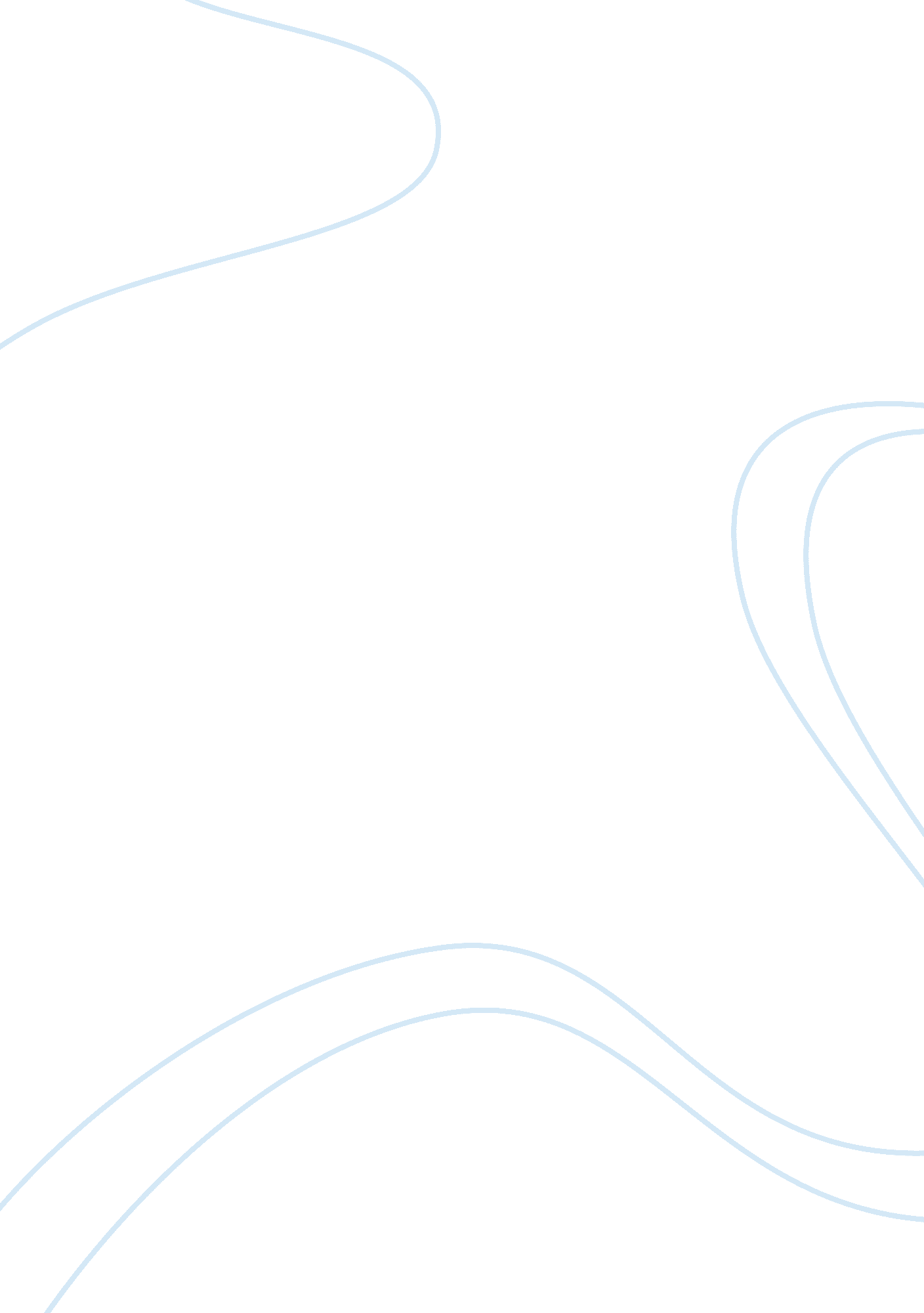 The declaration of independence in the usaHistory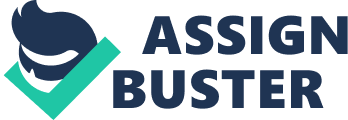 Regaining the rights as Britishers which were taken from the colonists by the Imperial power of England was not the objective behind the declaration of the United States as an independent nation. The document pertinently indicates this fact. The vision of a new nation that would thrive on the principles of liberty, equality and fraternity inspired the true independence of United States from the colonial regime and this seed of American Dream which was sown in the formative years of the nation-building truly inspired the author. 
With the spreading of education, came The Age of Enlightenment. Philosophers like Locke and Hobbs started challenging the concept for the divinity of Kings and his monarchy. Their thought process enabled the mass to realize that it is the duty of the ruler to look after the subjects and not that the subjects exist with the purpose of serving their monarch. These philosophers had a great influence on the fathers of the United States like Ben Franklin, Thomas Jefferson, and John Adams. But the greatest influenced soul was Thomas Paine. These philosophies inspired the framers of the Declaration of Independence to free them from the regime of Great Britain and stopped their pursuit of only regaining their British status as colonists. 